IT PROJECT EXPERIENCE 1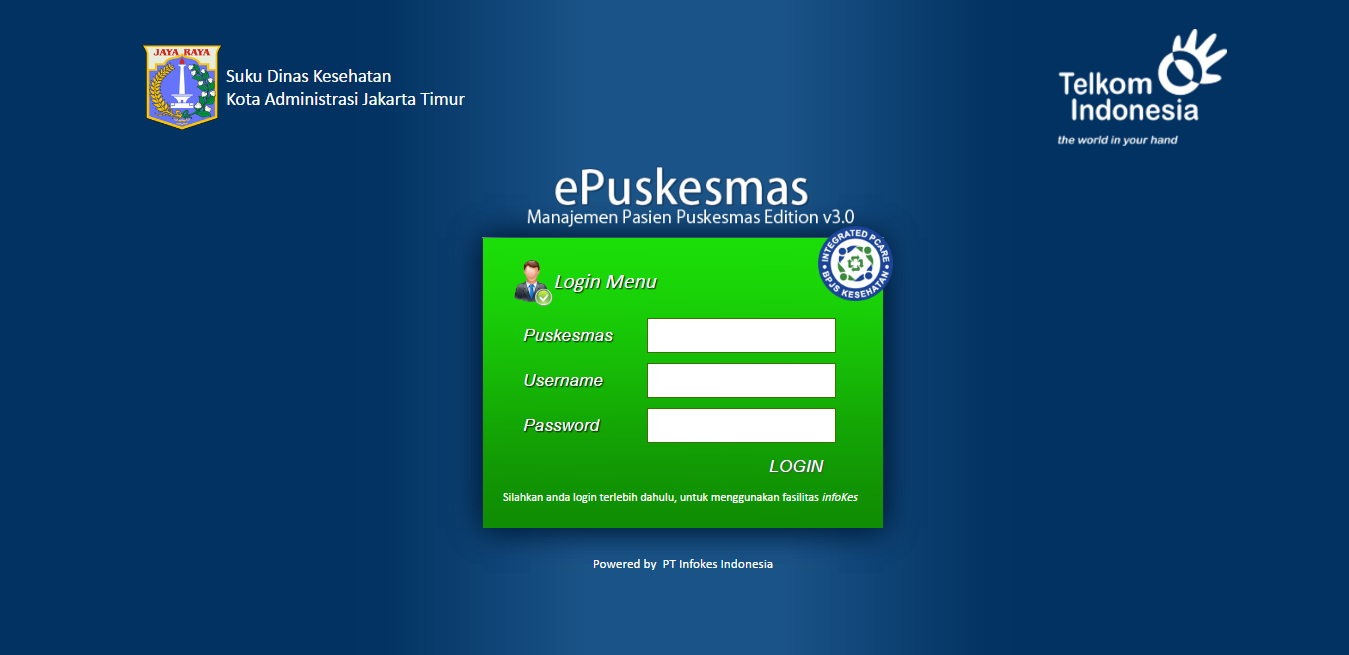 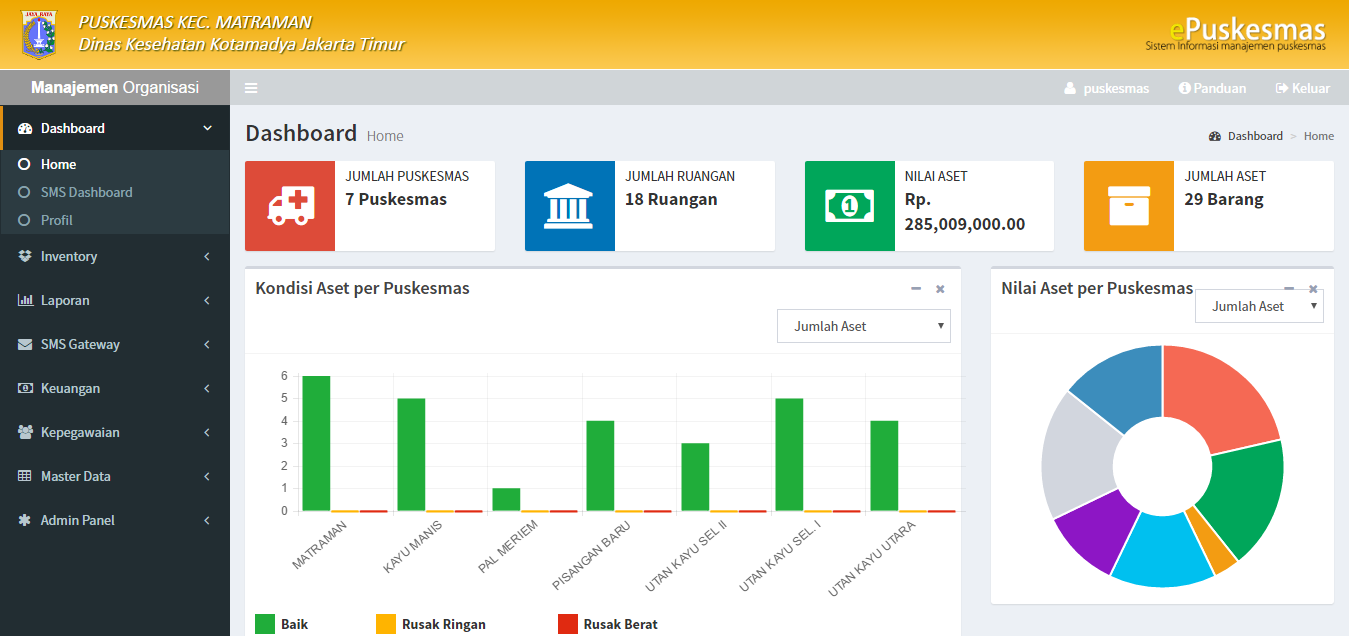 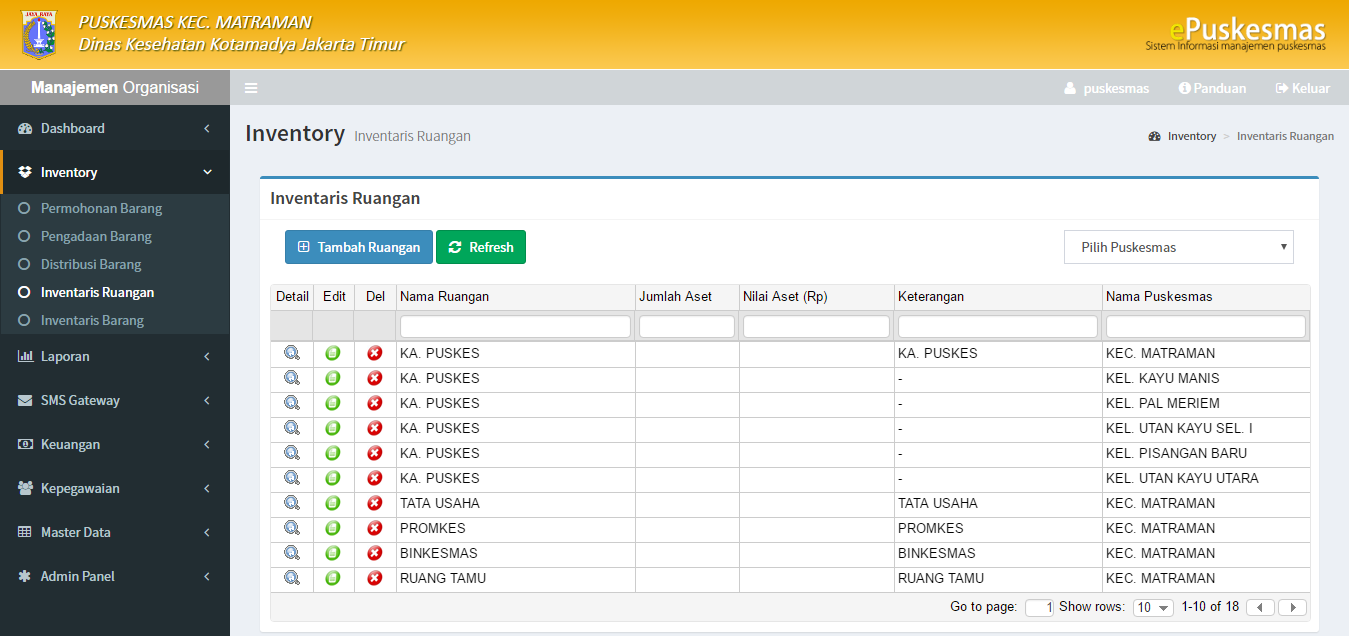 IT PROJECT EXPERIENCE 2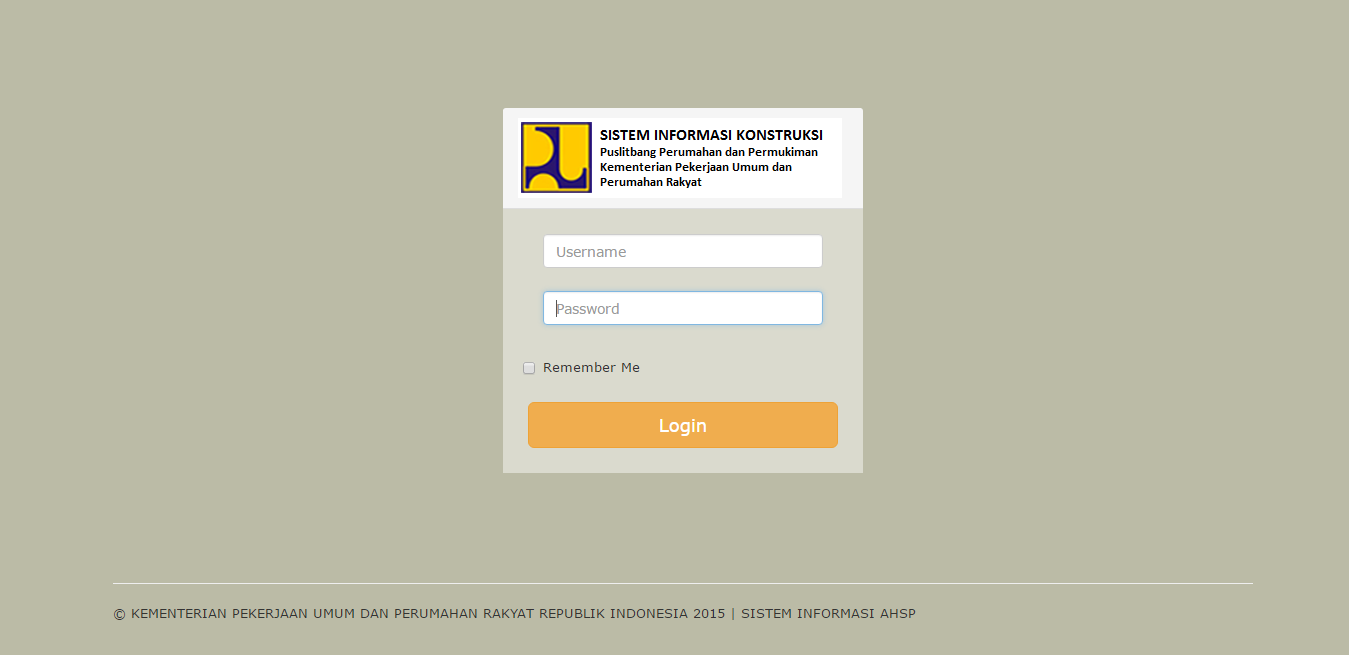 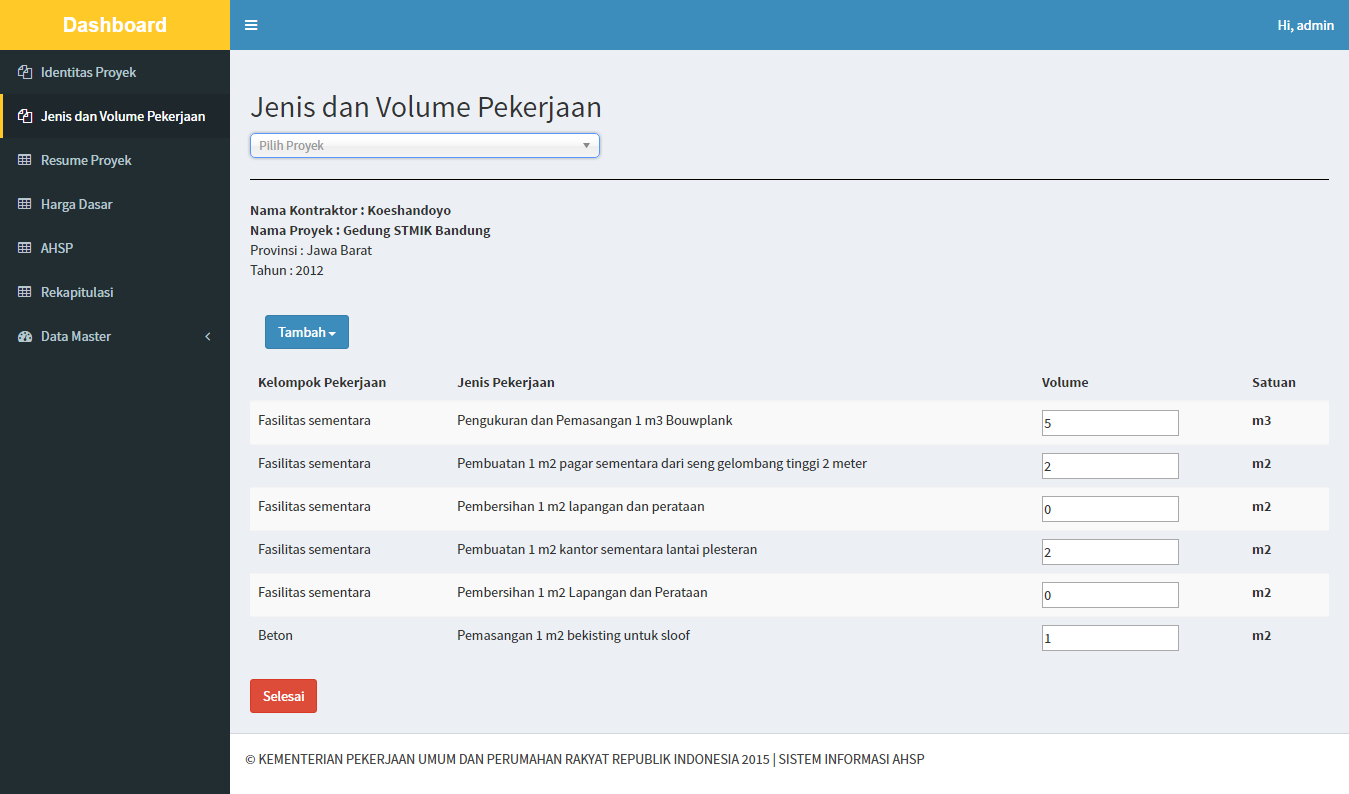 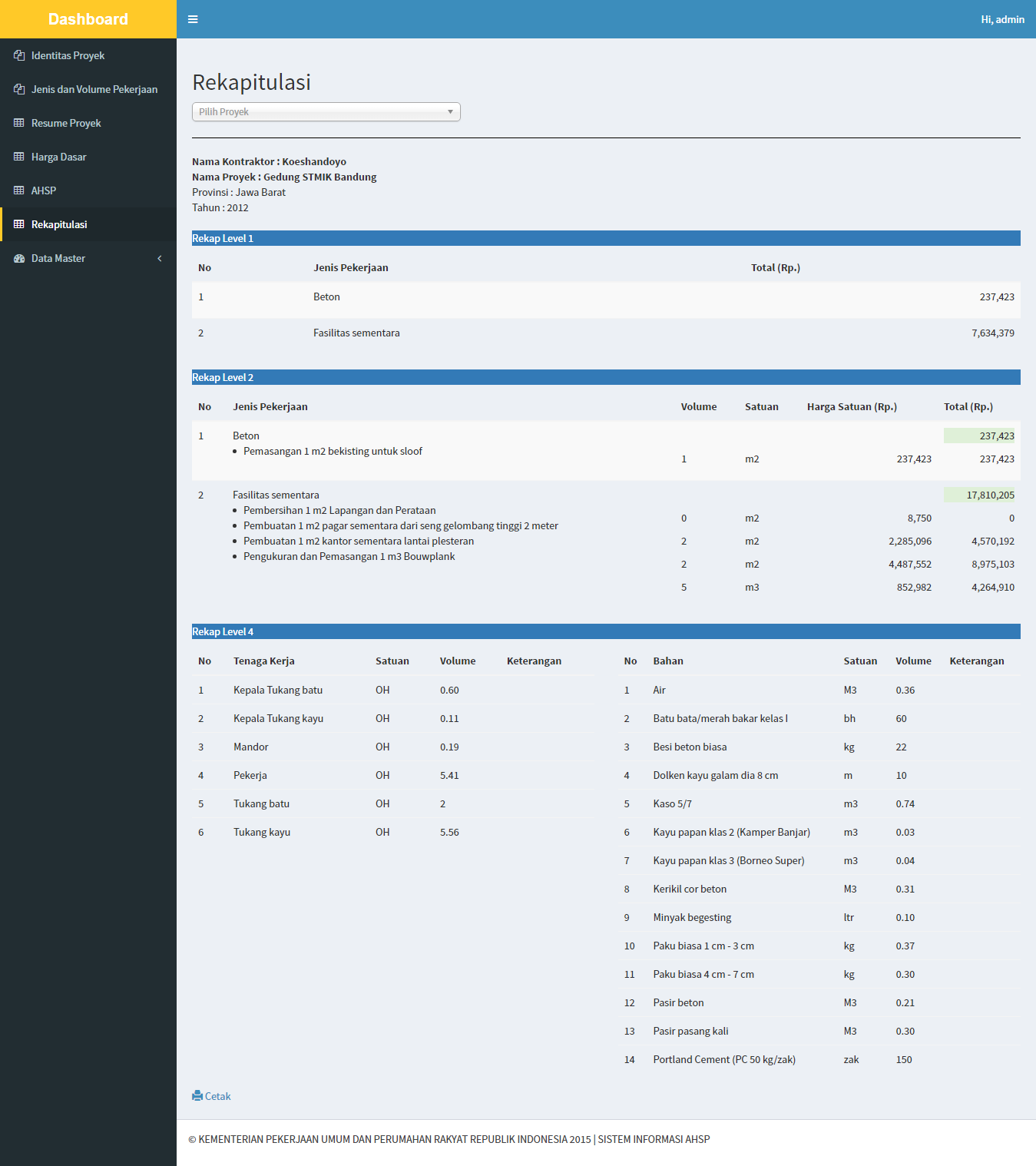 IT PROJECT EXPERIENCE 3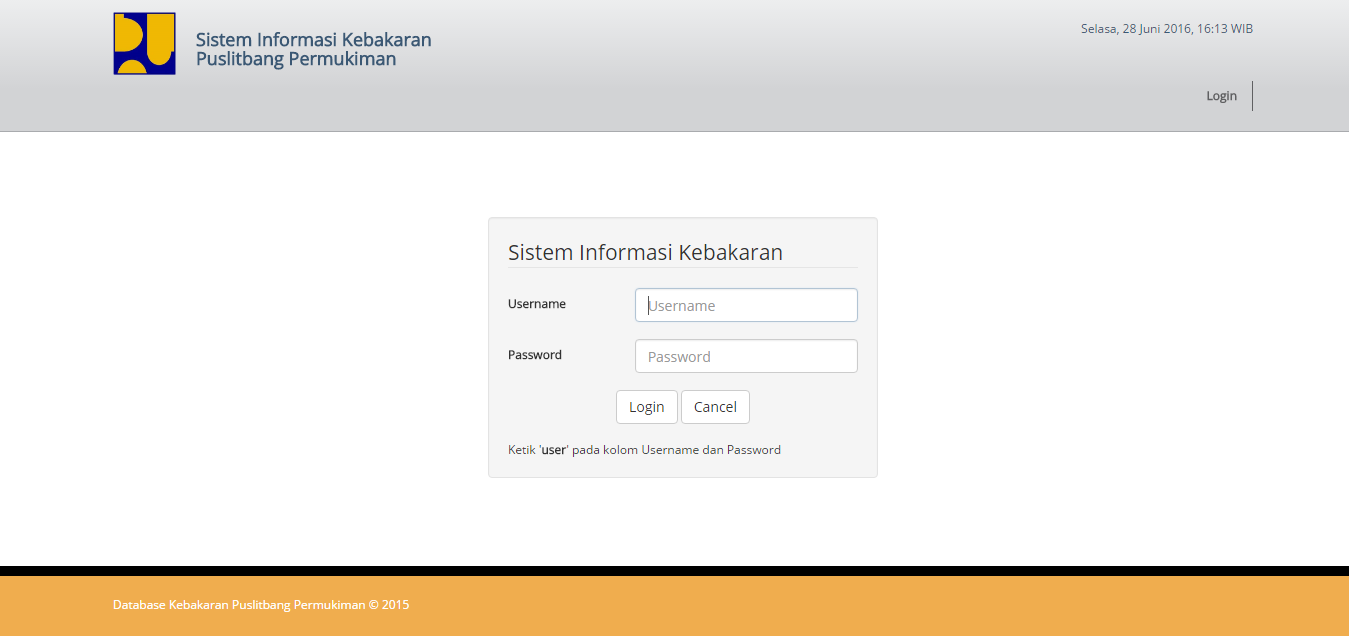 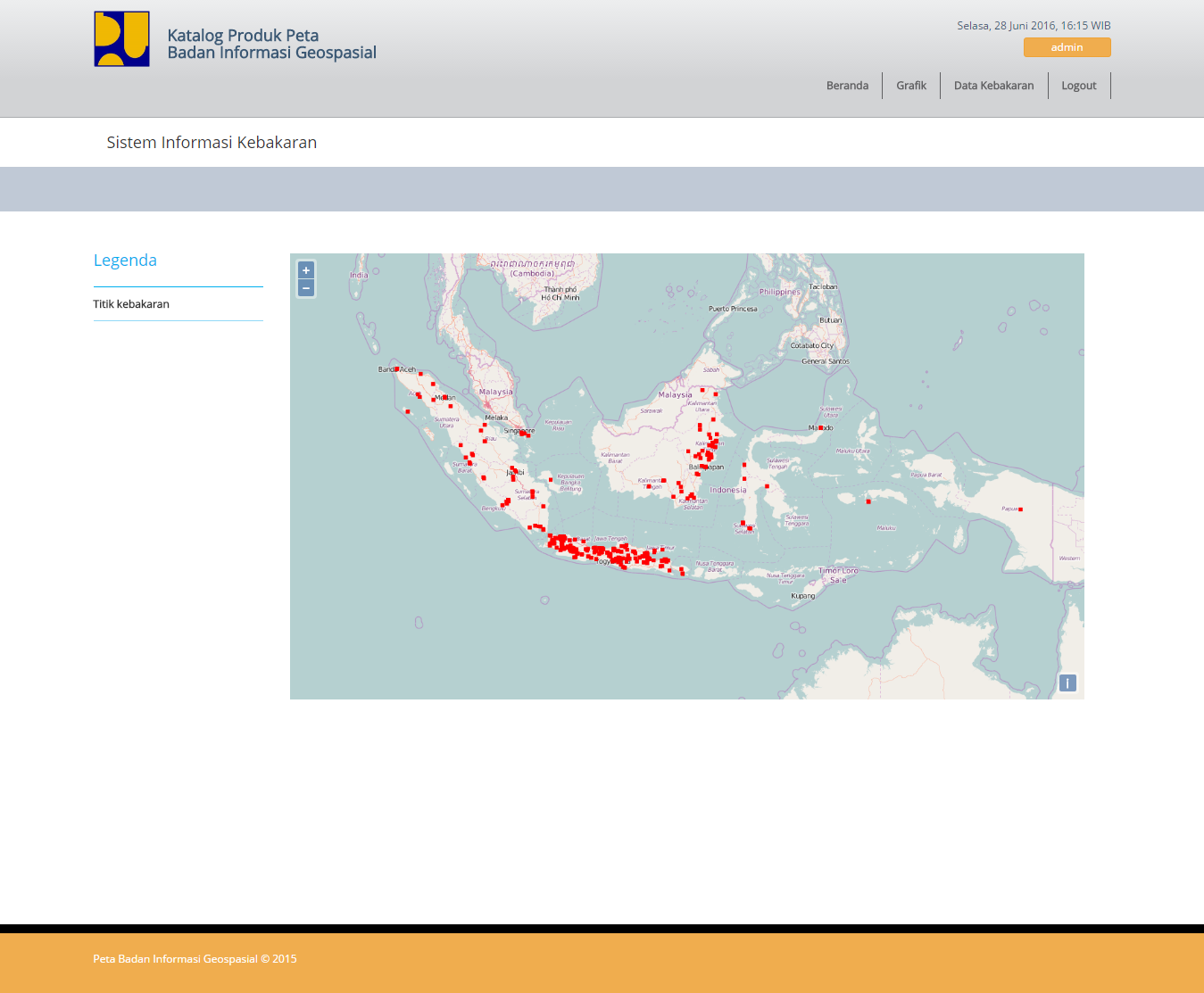 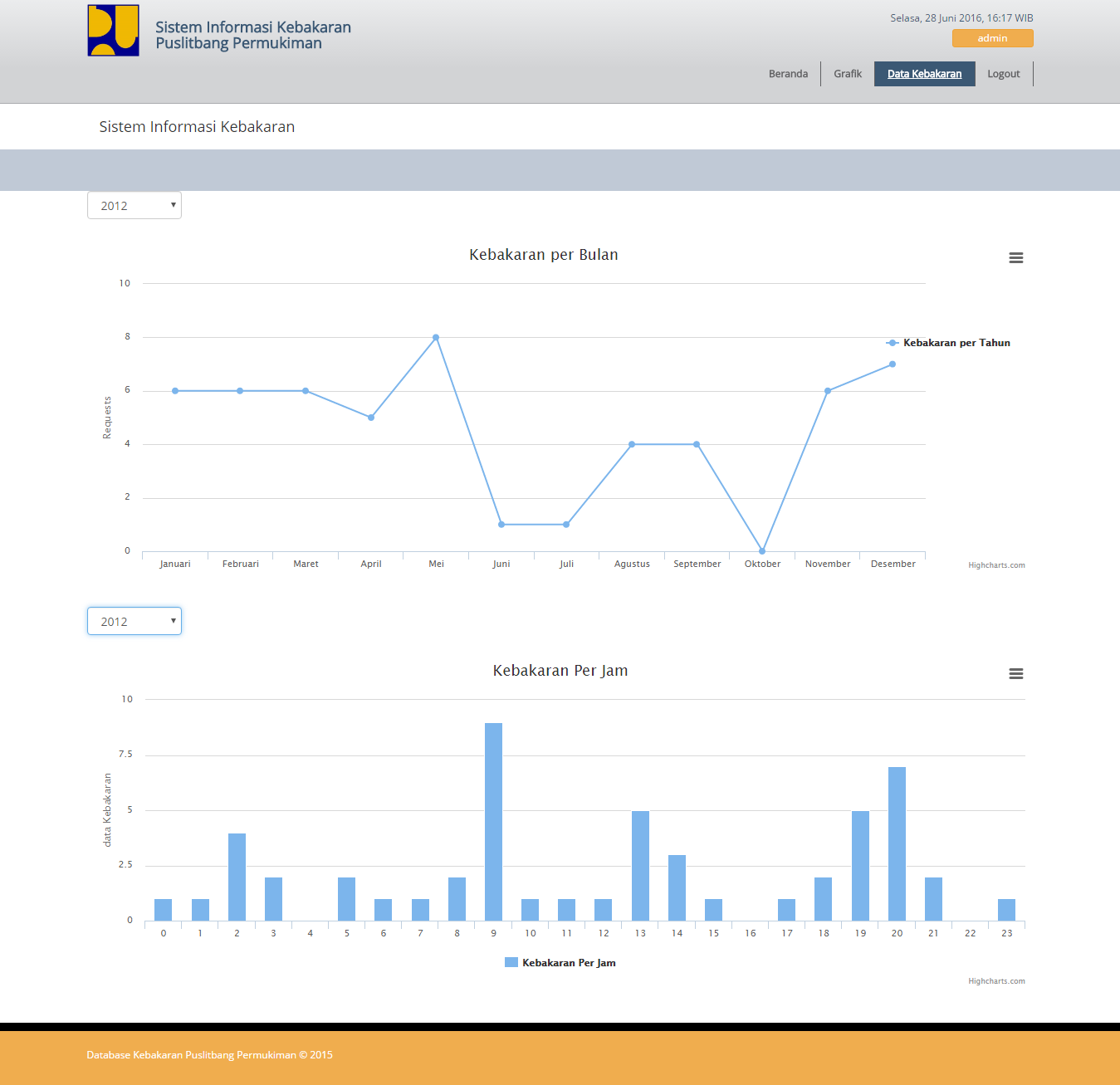 IT PROJECT EXPERIENCE 4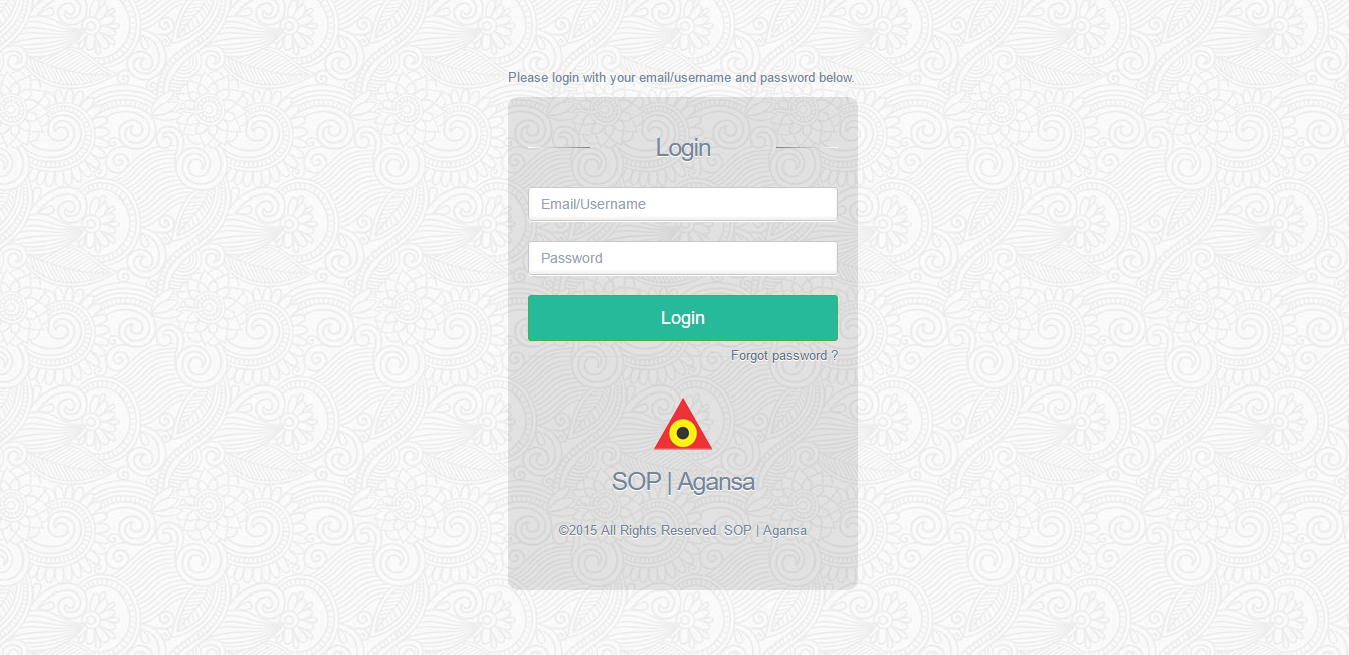 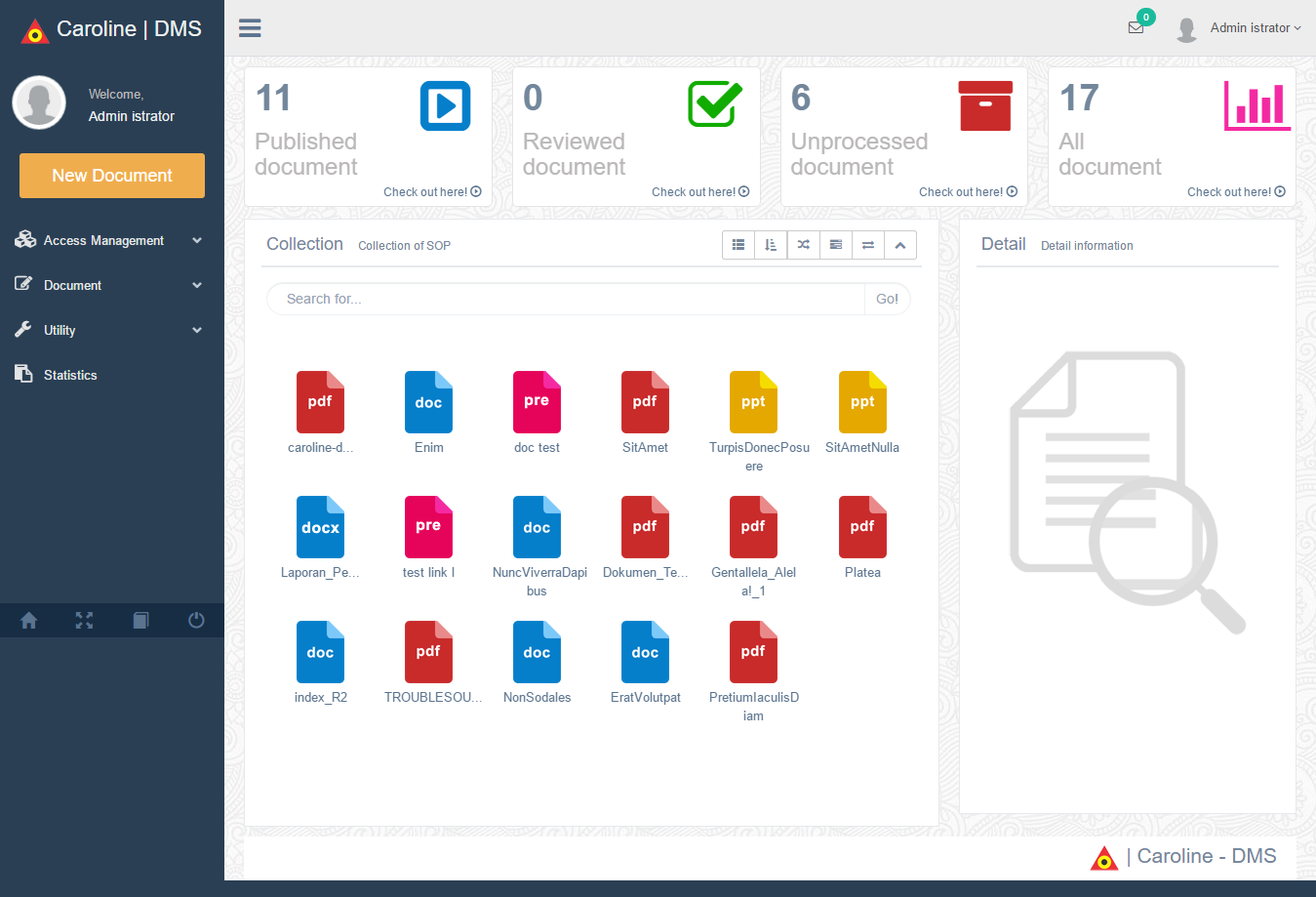 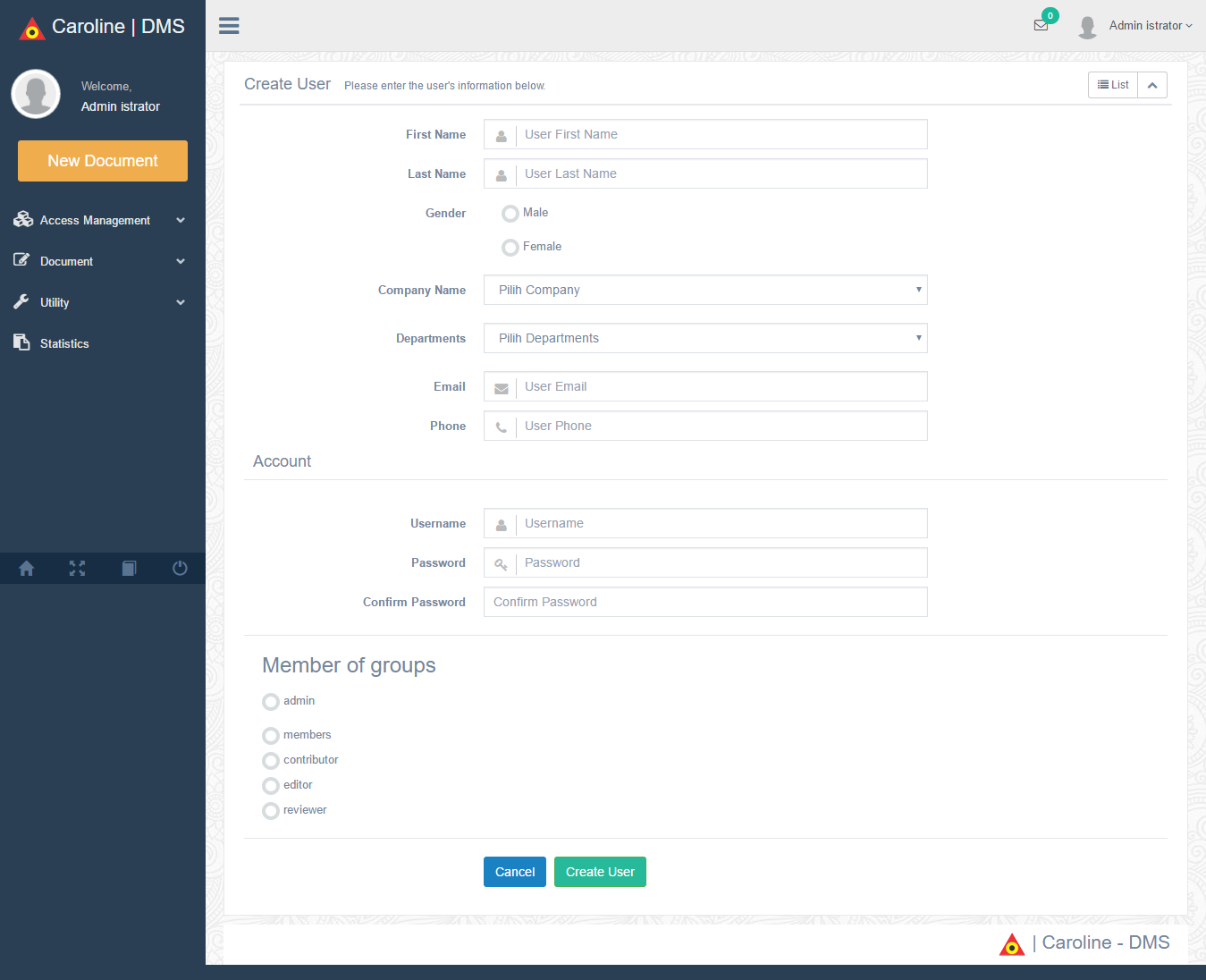 IT PROJECT EXPERIENCE 5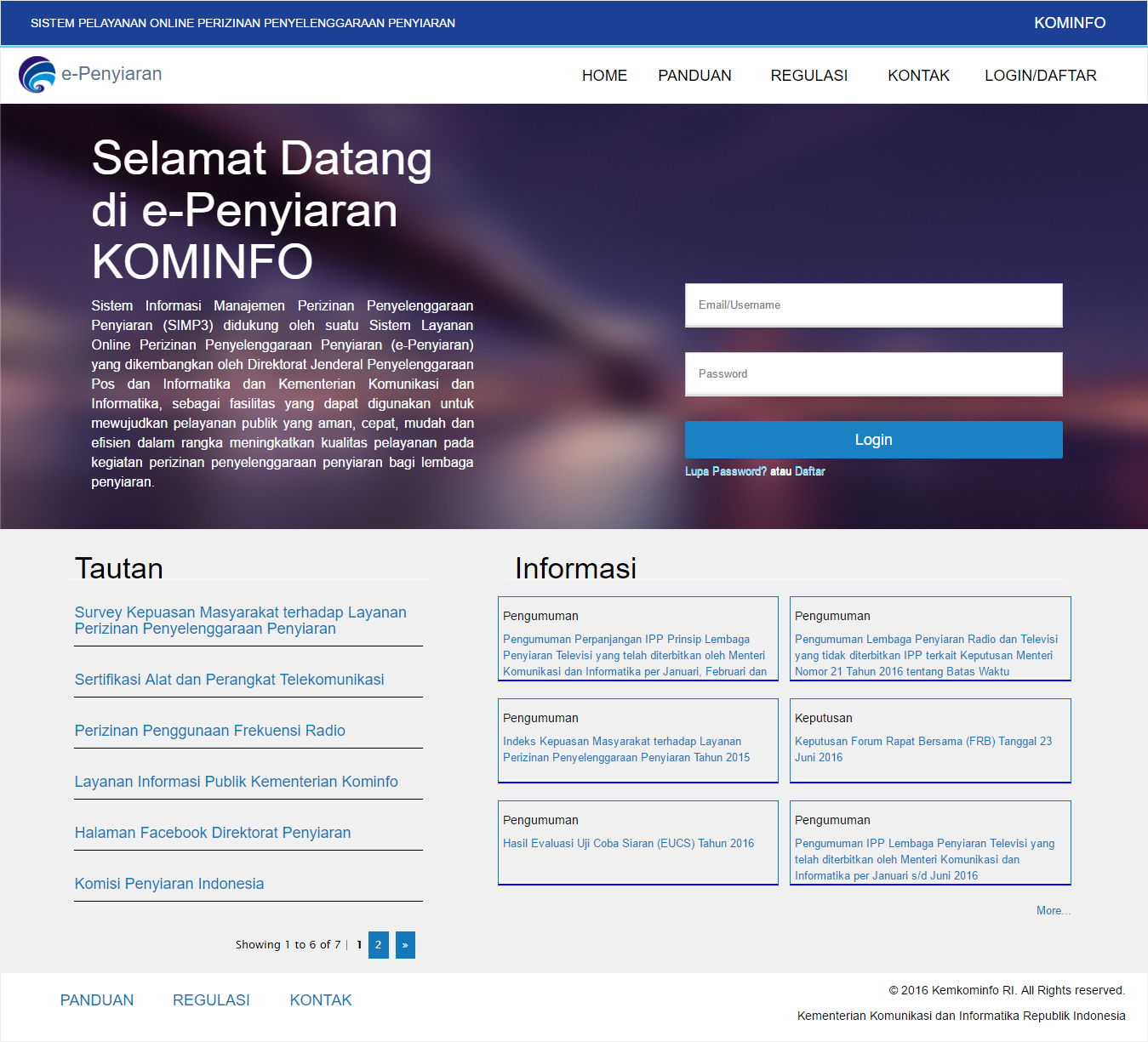 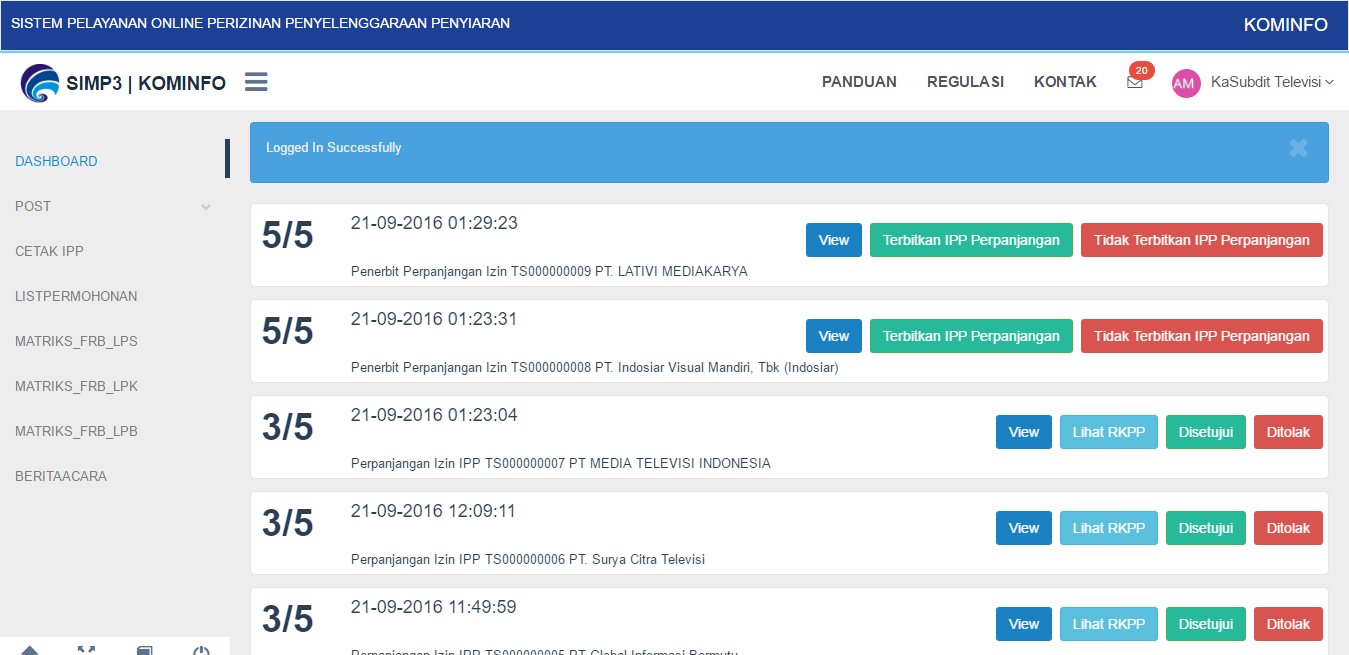 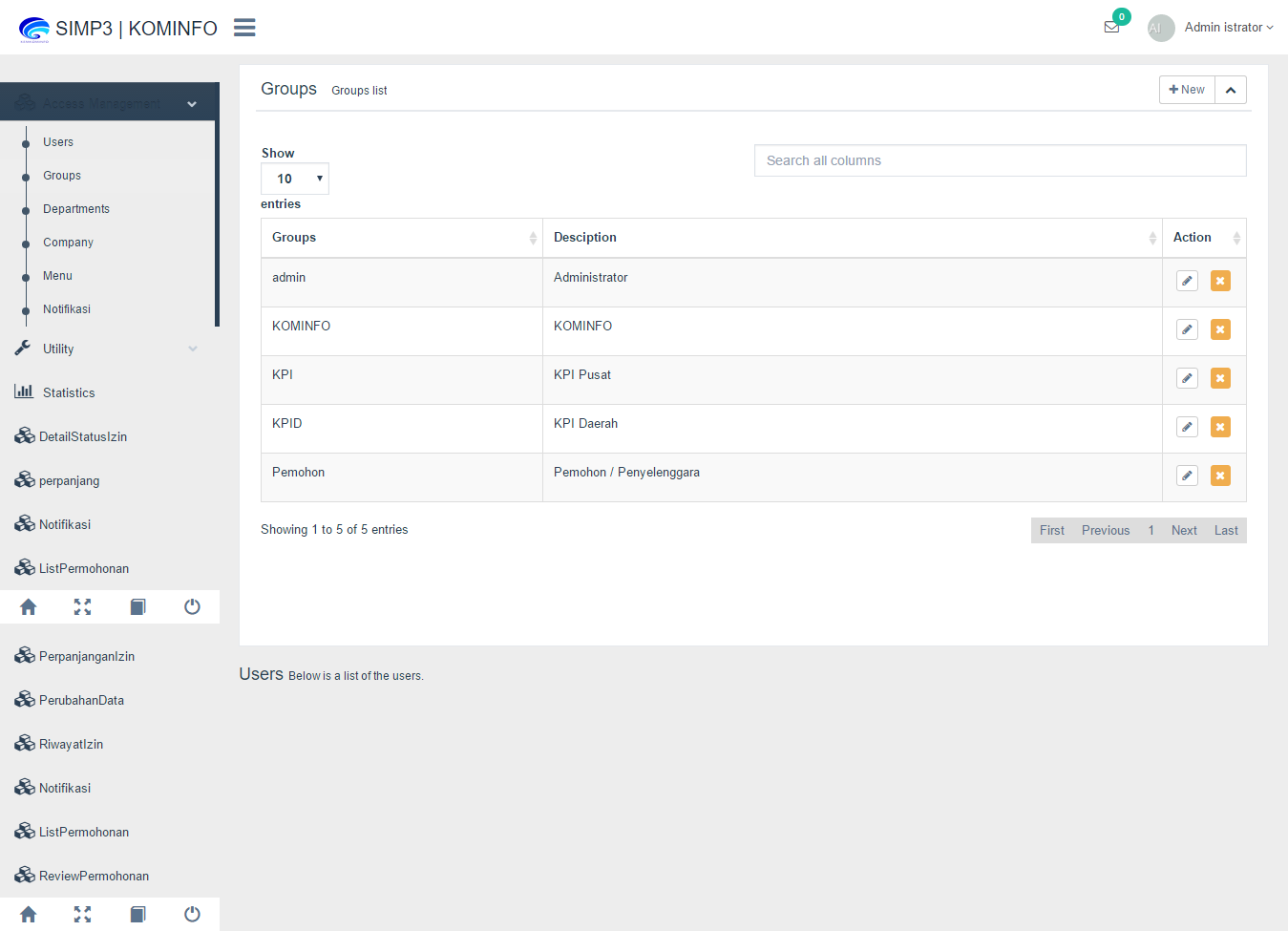 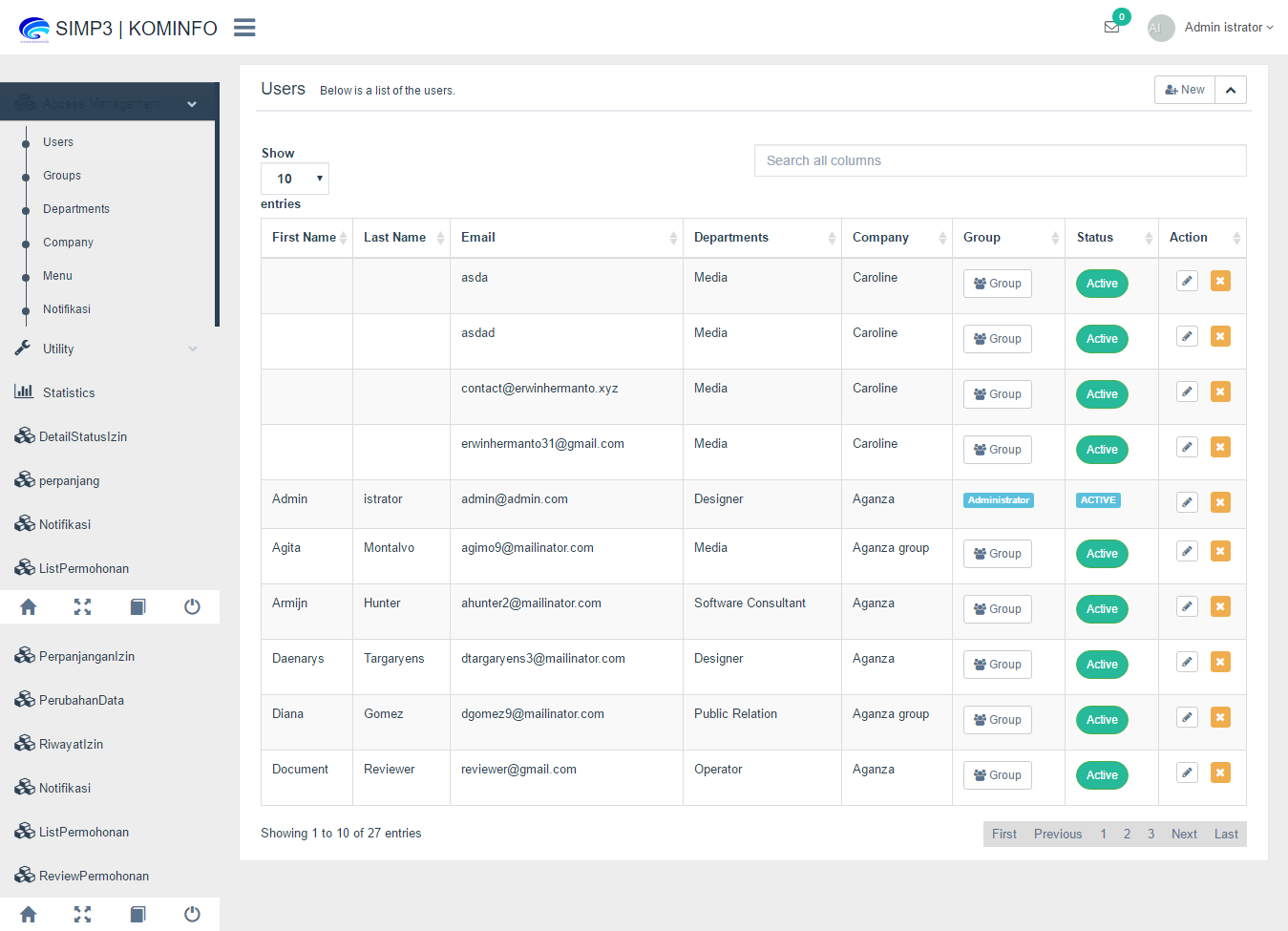 IT PROJECT EXPERIENCE 6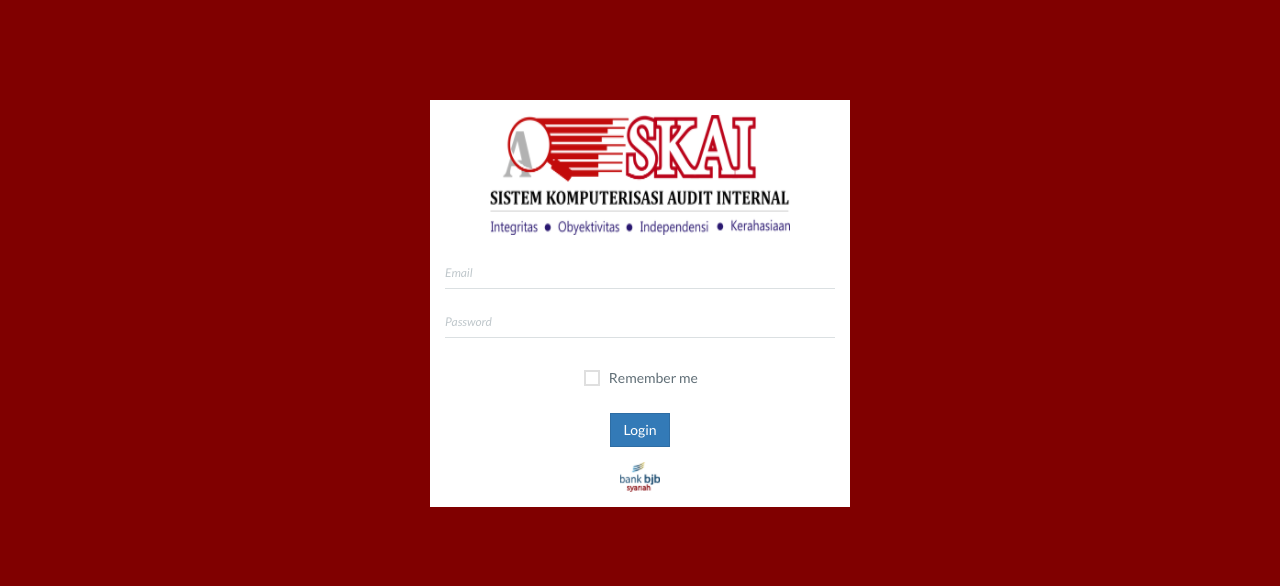 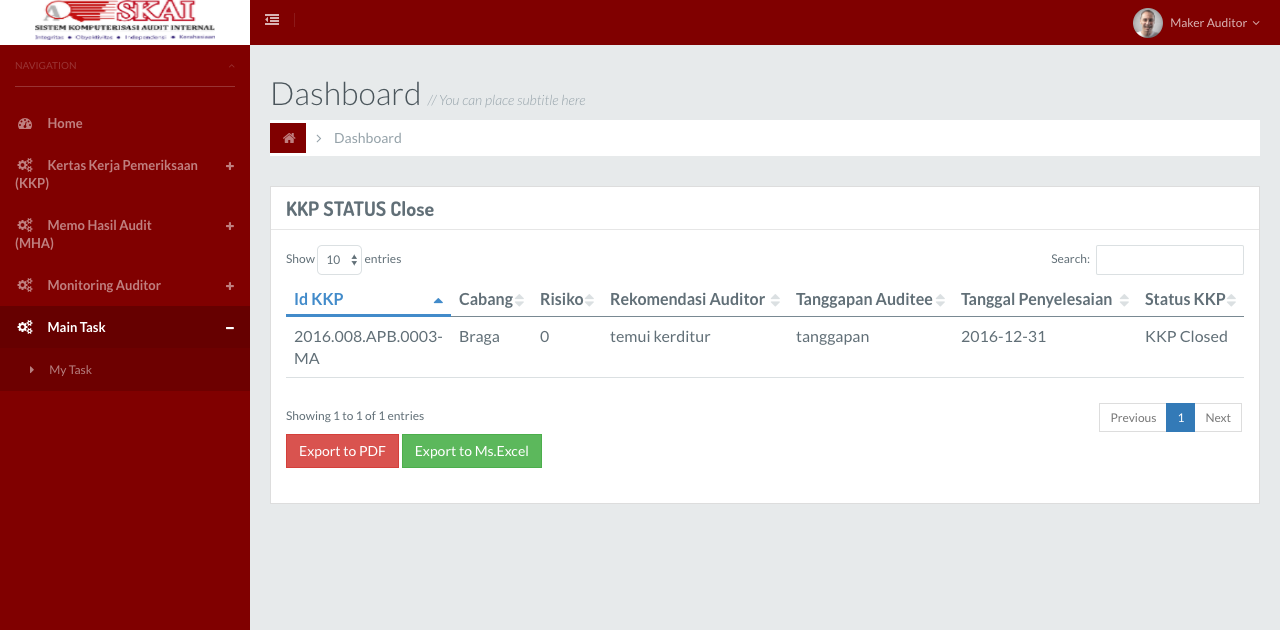 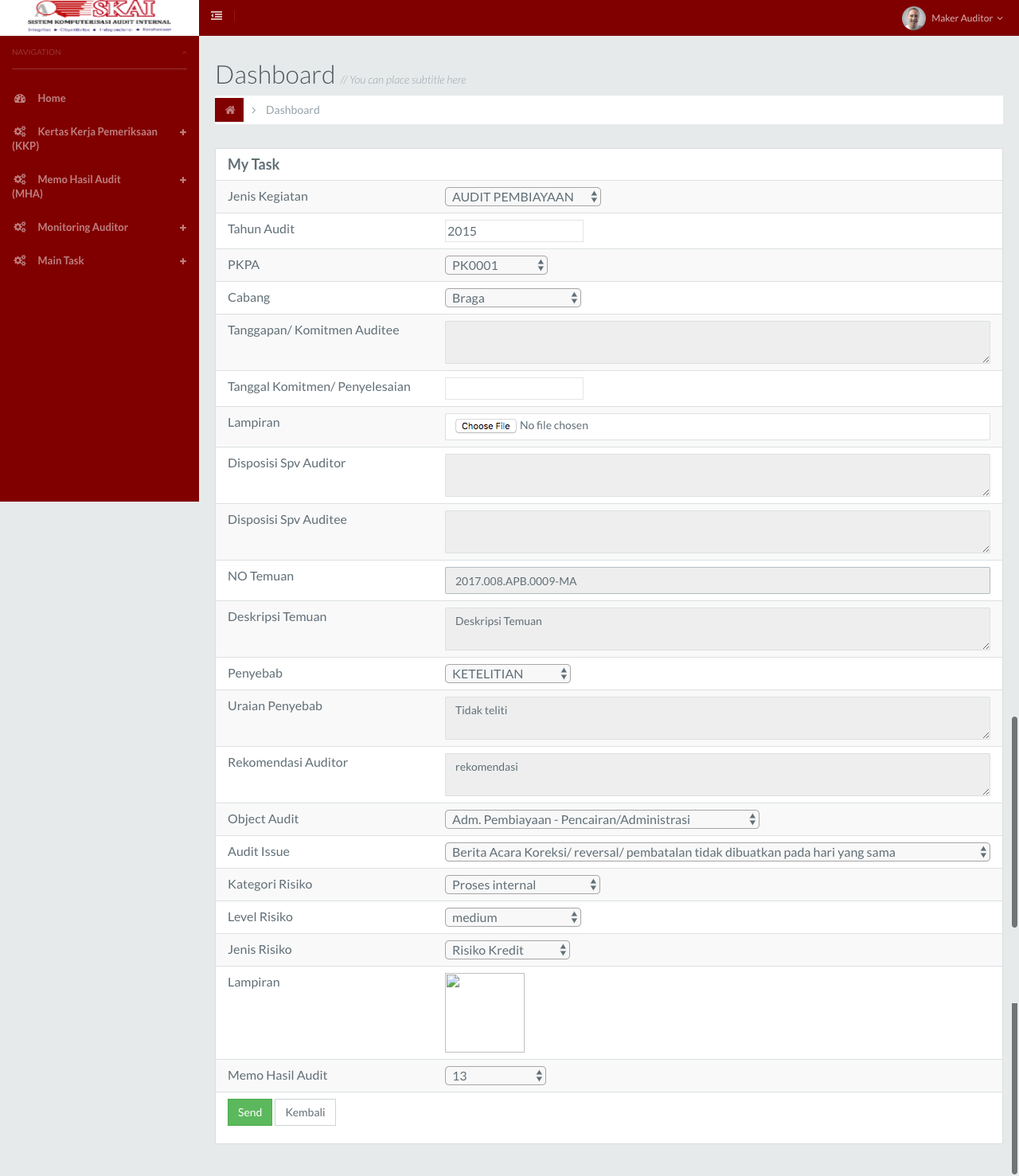 CURRICULUM VITAECompetenceCompetenceProgramming LanguegePhp	  Javascript	Java	Basic	C++                               Pascal                          Swift                            DatabaseMysql	Sql Server	Web Framework     CodeIgniter	     Laravel	     Spring	Git UISource Tree	Github UI	RepositoryGithub	Bitbucket	Gitlab	Task ManagementTrello	MultimediaPhotoshop	Camtasia	Camstudio	Coreldraw	Content Management SystemWordpress	Joomla	Blogspot	Project Name Manajemen Organisasi Puskesmas Jakarta TimurManajemen Organisasi Puskesmas Jakarta TimurManajemen Organisasi Puskesmas Jakarta TimurProject DescriptionHospital organization management jakarta using berbasisi application website where web-based application that provides the management of the hospital in east Jakarta, financial applications, sms gateway for the data community health center services contain patient data community health center services in east Jakarta.Hospital organization management jakarta using berbasisi application website where web-based application that provides the management of the hospital in east Jakarta, financial applications, sms gateway for the data community health center services contain patient data community health center services in east Jakarta.Hospital organization management jakarta using berbasisi application website where web-based application that provides the management of the hospital in east Jakarta, financial applications, sms gateway for the data community health center services contain patient data community health center services in east Jakarta.Period (mm-yyyy)November-2015UntilFeb-2016Company NamePT Inovasi Tritek InformasiPT Inovasi Tritek InformasiPT Inovasi Tritek InformasiClient’s NameMinistry of HealthMinistry of HealthMinistry of HealthRole/ PositionWeb ProgrammerWeb ProgrammerWeb ProgrammerProgramming LanguagePhp Framework Codeigniter 2Php Framework Codeigniter 2Php Framework Codeigniter 2DatabaseMysql PhpmyadminMysql PhpmyadminMysql PhpmyadminDevelopment ToolsXAMPP,Sublime Text, source tree , navicat, and trelloXAMPP,Sublime Text, source tree , navicat, and trelloXAMPP,Sublime Text, source tree , navicat, and trelloDescription of personal  job assignmentCreate master data modulesCreate master data modulesCreate master data modulesCreate master data modulesCreate master data modulesCreate master data modulesDeveloper Team1 IT Project Manager1 IT Project Manager1 IT Project ManagerDeveloper Team1 IT Analyst1 IT Analyst1 IT AnalystDeveloper Team1 Software Tester1 Software Tester1 Software TesterDeveloper Team3 Programmer3 Programmer3 ProgrammerDeveloper TeamDeveloper TeamProject Name Analysis Development Unit PriceAnalysis Development Unit PriceAnalysis Development Unit PriceProject DescriptionThis application contains the price of building materials and labor price of existing buildings throughout Indonesia that are tailored to different prices in each province.This application contains the price of building materials and labor price of existing buildings throughout Indonesia that are tailored to different prices in each province.This application contains the price of building materials and labor price of existing buildings throughout Indonesia that are tailored to different prices in each province.Period (mm-yyyy)Feb-2015UntilApril-2016Company NamePT AxelinsightsPT AxelinsightsPT AxelinsightsClient’s NameCenter for Research of housing and public works ministry settlementsCenter for Research of housing and public works ministry settlementsCenter for Research of housing and public works ministry settlementsRole/ PositionFront End DevepolerFront End DevepolerFront End DevepolerProgramming LanguagePhp Framework Codeigniter 2Php Framework Codeigniter 2Php Framework Codeigniter 2DatabaseMysql PhpmyadminMysql PhpmyadminMysql PhpmyadminDevelopment ToolsXAMPP,Sublime Text, source tree , navicat, and trelloXAMPP,Sublime Text, source tree , navicat, and trelloXAMPP,Sublime Text, source tree , navicat, and trelloDescription of personal  job assignmentMake an appearance on the applicationMake an appearance on the applicationMake an appearance on the applicationDeveloper Team1 IT Project Manager1 IT Project Manager1 IT Project ManagerDeveloper Team1 IT Analyst1 IT Analyst1 IT AnalystDeveloper Team1 Software Tester1 Software Tester1 Software TesterDeveloper Team2 Programmer2 Programmer2 ProgrammerDeveloper TeamDeveloper TeamProject Name Publik Fire Information SystemPublik Fire Information SystemPublik Fire Information SystemProject DescriptionThis system contains information fires throughout Indonesia which is presented in the form of maps that contain the coordinates of the fire using geo server and also lists fire data in table form.This system contains information fires throughout Indonesia which is presented in the form of maps that contain the coordinates of the fire using geo server and also lists fire data in table form.This system contains information fires throughout Indonesia which is presented in the form of maps that contain the coordinates of the fire using geo server and also lists fire data in table form.Period (mm-yyyy)Desember-2015UntilFeb-2016Company NamePT AxelinsightsPT AxelinsightsPT AxelinsightsClient’s NameCenter for Research of housing and public works ministry settlementsCenter for Research of housing and public works ministry settlementsCenter for Research of housing and public works ministry settlementsRole/ PositionWeb DeveloperWeb DeveloperWeb DeveloperProgramming LanguagePhp Framework Codeigniter 2Php Framework Codeigniter 2Php Framework Codeigniter 2DatabaseMysql PhpmyadminMysql PhpmyadminMysql PhpmyadminDevelopment ToolsXAMPP,Sublime Text, source tree , navicat, and trelloXAMPP,Sublime Text, source tree , navicat, and trelloXAMPP,Sublime Text, source tree , navicat, and trelloDescription of personal  job assignmentMake a list of fire data that exist throughout Indonesia in the form of a table list Make a list of fire data that exist throughout Indonesia in the form of map that shows the location coordinates of firesMake a list of fire data that exist throughout Indonesia in the form of a table list Make a list of fire data that exist throughout Indonesia in the form of map that shows the location coordinates of firesMake a list of fire data that exist throughout Indonesia in the form of a table list Make a list of fire data that exist throughout Indonesia in the form of map that shows the location coordinates of firesDeveloper Team1 IT Project Manager1 IT Project Manager1 IT Project ManagerDeveloper Team1 IT Analyst1 IT Analyst1 IT AnalystDeveloper Team1 Software Tester1 Software Tester1 Software TesterDeveloper Team1 Programmer1 Programmer1 ProgrammerDeveloper TeamDeveloper TeamProject Name SOP Management / Document Management SystemSOP Management / Document Management SystemSOP Management / Document Management SystemProject DescriptionThe document management system application that is used to manage documents in the company mainly S.O.P or standard operating procedures, applied, there are modules to create the document or send the document to kepegawai or part of the company untuklangsung S.O.P read her sent to the relevant.The document management system application that is used to manage documents in the company mainly S.O.P or standard operating procedures, applied, there are modules to create the document or send the document to kepegawai or part of the company untuklangsung S.O.P read her sent to the relevant.The document management system application that is used to manage documents in the company mainly S.O.P or standard operating procedures, applied, there are modules to create the document or send the document to kepegawai or part of the company untuklangsung S.O.P read her sent to the relevant.Period (mm-yyyy)Januari-2016UntilMei-2016Company NamePT AxelinsightsPT AxelinsightsPT AxelinsightsClient’s NamePT Aganza InternationalPT Aganza InternationalPT Aganza InternationalRole/ PositionWeb DeveloperWeb DeveloperWeb DeveloperProgramming LanguagePhp Framework Codeigniter 3Php Framework Codeigniter 3Php Framework Codeigniter 3DatabaseMysql PhpmyadminMysql PhpmyadminMysql PhpmyadminDevelopment ToolsXAMPP,Sublime Text, source tree , navicat, and trelloXAMPP,Sublime Text, source tree , navicat, and trelloXAMPP,Sublime Text, source tree , navicat, and trelloDescription of personal  job assignmentcreate a module for user management make access to shipping documentscreate a module for user management make access to shipping documentscreate a module for user management make access to shipping documentsDeveloper Team1 IT Project Manager1 IT Project Manager1 IT Project ManagerDeveloper Team1 IT Analyst1 IT Analyst1 IT AnalystDeveloper Team1 Software Tester1 Software Tester1 Software TesterDeveloper Team1 Programmer1 Programmer1 ProgrammerDeveloper TeamDeveloper TeamProject Name Management Information Systems Licensing Broadcasting / SIMP3 KOMINFOManagement Information Systems Licensing Broadcasting / SIMP3 KOMINFOManagement Information Systems Licensing Broadcasting / SIMP3 KOMINFOProject DescriptionManagement information system of broadcast licensing is used to open up business opportunities for entrepreneurs who want to make the permission of broadcasters both television and radio, in this system there are three important features that permits for new applicants, license extensions and changes to the data.Management information system of broadcast licensing is used to open up business opportunities for entrepreneurs who want to make the permission of broadcasters both television and radio, in this system there are three important features that permits for new applicants, license extensions and changes to the data.Management information system of broadcast licensing is used to open up business opportunities for entrepreneurs who want to make the permission of broadcasters both television and radio, in this system there are three important features that permits for new applicants, license extensions and changes to the data.Period (mm-yyyy)April-2016UntilOktober-2016Company NamePT Axelinsights and PT Tritech Consult IndonesiaPT Axelinsights and PT Tritech Consult IndonesiaPT Axelinsights and PT Tritech Consult IndonesiaClient’s NameKEMKOMINFO RIKEMKOMINFO RIKEMKOMINFO RIRole/ PositionWeb DeveloperWeb DeveloperWeb DeveloperProgramming LanguagePhp Framework Codeigniter 3Php Framework Codeigniter 3Php Framework Codeigniter 3DatabaseMysql PhpmyadminMysql PhpmyadminMysql PhpmyadminDevelopment ToolsXAMPP,Sublime Text, source tree , navicat, and trelloXAMPP,Sublime Text, source tree , navicat, and trelloXAMPP,Sublime Text, source tree , navicat, and trelloDescription of personal  job assignmentmake almost all applications, especially related to the business of the licensing processMake databaseProses Business analysismake almost all applications, especially related to the business of the licensing processMake databaseProses Business analysismake almost all applications, especially related to the business of the licensing processMake databaseProses Business analysisDeveloper Team1 IT Project Manager1 IT Project Manager1 IT Project ManagerDeveloper Team1 IT Analyst1 IT Analyst1 IT AnalystDeveloper Team1 Software Tester1 Software Tester1 Software TesterDeveloper Team2 Programmer2 Programmer2 ProgrammerDeveloper TeamDeveloper TeamProject Name Sistem Kerja Audit InternalSistem Kerja Audit InternalSistem Kerja Audit InternalProject DescriptionThis application helps in BJB Syariah Bank audit process, from the examination process the paperwork until the budget plan.This application helps in BJB Syariah Bank audit process, from the examination process the paperwork until the budget plan.This application helps in BJB Syariah Bank audit process, from the examination process the paperwork until the budget plan.Period (mm-yyyy)November-2016UntilJanuari-2017Company NamePT Cakra Syntesis IndonesiaPT Cakra Syntesis IndonesiaPT Cakra Syntesis IndonesiaClient’s NameBank BJBSyariahBank BJBSyariahBank BJBSyariahRole/ PositionMain Web DeveloperMain Web DeveloperMain Web DeveloperProgramming LanguagePhp Framework Laravel 5.3Php Framework Laravel 5.3Php Framework Laravel 5.3DatabasePgSql PgSql PgSql Development ToolsXAMPP,Sublime Text, source tree , navicat, and trelloXAMPP,Sublime Text, source tree , navicat, and trelloXAMPP,Sublime Text, source tree , navicat, and trelloDescription of personal  job assignmentmake almost all applications, especially related to the business of the licensing processMake databaseProses Business analysismake almost all applications, especially related to the business of the licensing processMake databaseProses Business analysismake almost all applications, especially related to the business of the licensing processMake databaseProses Business analysisDeveloper Team1 IT Project Manager1 IT Project Manager1 IT Project ManagerDeveloper Team1 IT Analyst1 IT Analyst1 IT AnalystDeveloper Team1 Software Tester1 Software Tester1 Software TesterDeveloper Team2 Programmer2 Programmer2 ProgrammerDeveloper TeamDeveloper Team